LESSON:  Emotional Regulation Skills – Calming Down When Things Go Wrong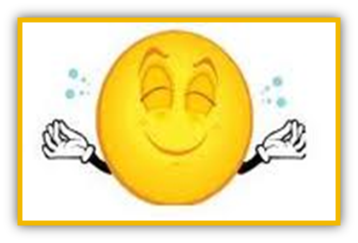 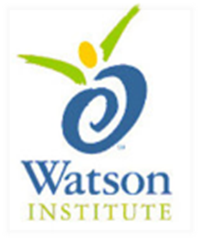 OUTLINESchool can be fun – what kinds of things do the students like at school?Usually everything is fine at school – how do the students feel?Sometimes things go wrong – how do the students feel?When students feel upset, they need to calm down.  Some strategies to try:Take 5 slow deep breathsClose your eyesCount slowly to 10Squeeze a ballAsk to take a break – get a drinkGet back to having fun!What other strategies can the students come up with?So What Do You Think?ACTIVITY:  Calming Yoga ExercisesLesson Summary CardMATERIALS NEEDED:Facilitator’s GuideACTIVITY Sheet – Yoga posesLesson Summary CardsHomework Sheet - optional